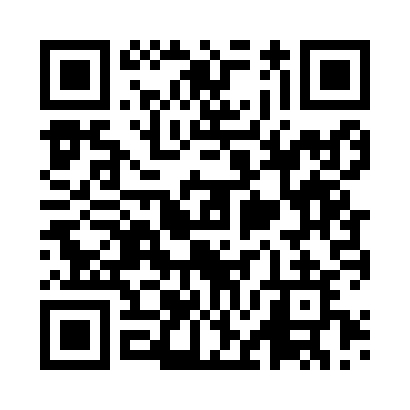 Prayer times for Jacmel, HaitiWed 1 May 2024 - Fri 31 May 2024High Latitude Method: NonePrayer Calculation Method: Muslim World LeagueAsar Calculation Method: ShafiPrayer times provided by https://www.salahtimes.comDateDayFajrSunriseDhuhrAsrMaghribIsha1Wed5:066:2312:474:017:128:242Thu5:056:2212:474:017:128:253Fri5:056:2212:474:007:128:254Sat5:046:2112:474:007:138:255Sun5:036:2112:473:597:138:266Mon5:036:2012:473:597:138:267Tue5:026:2012:473:587:148:278Wed5:016:1912:473:587:148:279Thu5:016:1912:473:587:148:2810Fri5:006:1912:473:577:158:2811Sat5:006:1812:473:577:158:2912Sun4:596:1812:463:577:158:2913Mon4:596:1712:463:587:168:3014Tue4:586:1712:463:587:168:3015Wed4:586:1712:473:597:178:3116Thu4:576:1612:474:007:178:3217Fri4:576:1612:474:007:178:3218Sat4:566:1612:474:017:188:3319Sun4:566:1512:474:017:188:3320Mon4:556:1512:474:027:188:3421Tue4:556:1512:474:037:198:3422Wed4:556:1512:474:037:198:3523Thu4:546:1512:474:047:208:3524Fri4:546:1412:474:047:208:3625Sat4:546:1412:474:057:208:3626Sun4:536:1412:474:057:218:3727Mon4:536:1412:474:067:218:3728Tue4:536:1412:484:067:218:3829Wed4:526:1412:484:077:228:3830Thu4:526:1412:484:077:228:3931Fri4:526:1312:484:087:238:39